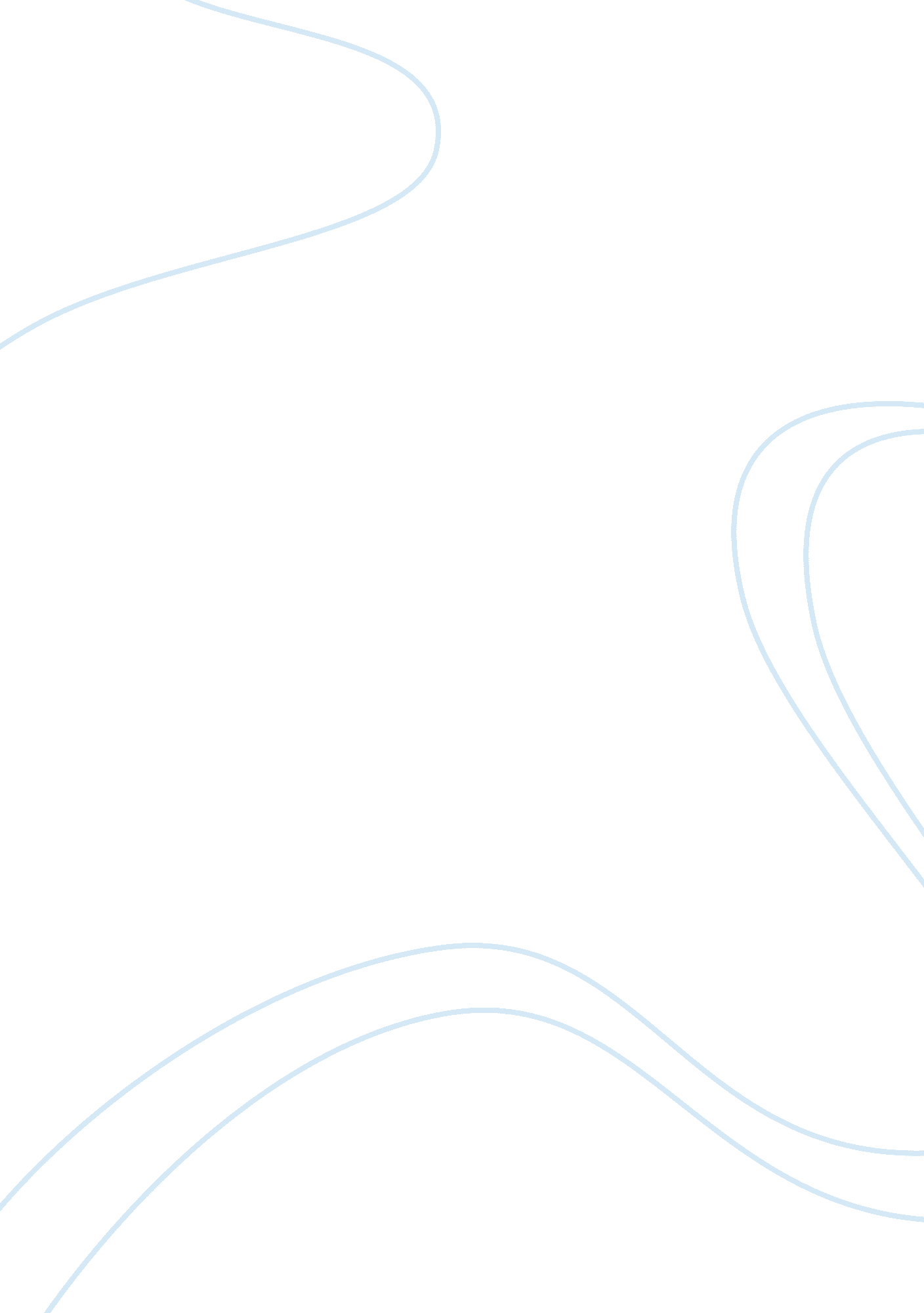 The nature of ytl corporation berhad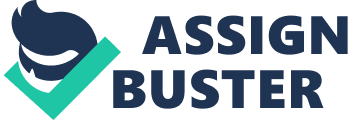 Contents Planing YTL Corporation Berhad is one of the largest companies listed on the Bursa Malaysia, and together with its six listed entities has a combined Market Capitalization of approximately RM 34. 3 million as at 30 September 2010, the company has a entire plus of over RM45 billion. The major concern carries out by YTL Corporation included power coevals, building catching, belongings development, hotel development and direction, cement fabrication, supply of H2O, intervention and disposal of waste H2O, and incubating and consultative services for internet concerns. Merchandises and Servicess YTL Cement Berhad supplies cement merchandises and concrete merchandises, prey merchandises and proviso of related services to the buildings sector. YTL Cement is Malaysia ‘ s largest manufacturer of ready-mixed concrete, through its subordinate Buildcon Concrete Sdn Bhd & A ; C. I Readymix Sdn Bhd. The company presently operates more than 50 batching workss throughout Peninsular Malaysia. YTL Cement Berhad is besides the 2nd largest cement works in Malaysia, with cement production capacity of 1. 2 million metric tons per annum in Pahang ; 3. 4 million metric tons per annum in Perak ; and a Clinker and Blast Furnace Slag Crunching Plants at Westport, Klang, and Pasir Gudang, Johor, each of 500, 000 m/t per annum capacity. YTL Corporation besides have a tonss of luxury hotel in different state. Besides, YTL Corporation besides carries out belongings development activities. YTL has built up first-class and high quality of edifices such as condominiums with attractive and advanced designs. Channelss of distribution This is defined as an intermediate concatenation ; each concatenation is passed down to the following organisation ‘ s merchandise, that we eventually reach the consumer or stop user. This procedure is known as the “ distribution concatenation ” or “ channel ” . Get downing from the beginning, the YTL Company has merely supplies the cement fabrication to the full purchaser. When the YTL Company gets the net income back, they have adequate capital, and so the company starts to spread out their concern construction. They start to provide coevals, building catching, belongings development, hotel development and direction, cement fabrication, supply of H2O, intervention and disposal of waste H2O, and incubating and consultative services for internet concerns. They sell this merchandise to Tenaga National Berhad ( TNB ) , hotel, edifice industry, hardware shop and client. This can maintain their merchandises on the market flow and visibleness. Degree of Technology Used YTL Cement is the largest ready-mixed concrete company in Malaysia, with over 500 sociables. YTL Cement owns over 70 batching workss and a fleet of 700 cement trucks, runing throughout Malaysia. YTL Corporation undertakes IT and e-commerce engineering in their concern. Organization Structure YTL Corporation is managed by an experient Board with a broad and varied scope of expertness. This wide full of accomplishments and experience can guarantee that the YTL Corporation is under the counsel of an accountable and competent Board. The Directors recognise the cardinal function they play in charting the strategic way, development and control of the YTL Corp Group and have adopted the six primary duties as listed in the Code, which facilitate the discharge of the Board ‘ s stewardship duties. The Board presently has thirteen Directors consisting nine executive members and four non-executive members. The places of the Executive Chairman and the Managing Director are held by separate members of the Board. The Executive Chairman is chiefly responsible for the orderly behavior and working of the Board, while the Managing Director oversees the running of the concern twenty-four hours by twenty-four hours, execution of Board policies and doing of operational determinations. The Managing Director and the Executive Directors are accountable to the Board for the profitable operation and development of the YTL Corporation, consistent with the primary purpose of heightening long-run stockholder value. A The presence of Independent Non-Executive Directors brings an extra component of balance to the Board and these Independent Non-Executive Directors have the experience to transport sufficient weight in the Board ‘ s determinations. The differing functions of Executive and Non-Executive Directors are delineated, both holding fiducial responsibilities towards the stockholders of the company. Executive Directors have a direct duty for concern operations whereas Non-Executive Directors have the necessary accomplishment and experience to convey an independent opinion to bear on issues of scheme, public presentation and resources brought before the Board. The Executive Directors are responsible for the YTL Corporation operations and for guaranting that schemes proposed by direction are to the full discussed and examined, and take history of the long term involvements of stockholders, employees, clients, providers and the many communities in which the YTL Corporation conducts its concern. Strengths Why the YTL Company become the 2nd largest of the Bursa Malaysia. This is because the strengths of YTL Company are when the purchaser need large sum measure of merchandises, YTL Company can provide and cover the measure of the merchandises. This is because some of the topographic points and shop are deficiency of merchandises. But YTL Company besides can provide adequate measure of merchandises to purchaser. And the company of the gross revenues flow is large, so they can forestall the deficiency of merchandises occur. Failings The failing of the YTL Company is YTL Company got adequate capital to enlargement their hotel and resort, but the manner is non adequate topographic point to enlargement the edifice and when construct the edifice, will impact the environment near by the occupants. Now the land is let many landowners pushed up the land monetary value, so all the landowners hold the rental and dun want sell to other. This is the manner that YTL Company faces of the failing. Invention The first company to present turnkey building into Malaysia. The first Malayan company to utilize non-resource local funding to finance a high-velocity rail undertaking. The first Asiatic company to publish a Zero-Coupon Euro-bond. First Independent Power Producer in Malaysia. The first non-Japanese Asiatic company to name on the Tokyo Exchange in twelvemonth 1996. Awards YTL is one of Malaysia ‘ s best managed companies ; YTL Corporation has won legion awards and come out tops in legion studies over the old ages, including awards organize ‘ The Far Eastern Economic Review ‘ , ‘ Asia Week ‘ , ‘ CIO Asia ‘ and many others awards. YTL Corporation ‘ s most recent awards came from ‘ Finance Asia ‘ magazine, when it was highlighted under the classs ‘ Most Committed to Corporate Governance ‘ . ‘ Best Fiscal Management ‘ and ‘ Best Managed Company ‘ . Decision As decision, different company and director might hold different direction accomplishment. The manner how a director program, form, take and command through the company sometime might different comparison to the existent life constructs and theories. YTL corporation director program how to accomplish the vision and the mission of the company. The director besides analysis the state of affairs of the company and command the employees to accomplish the aims and ends. In forming procedure, the YTL Company organizes the occupation place and organizing construction of the company. Besides, it besides concerns the system ongoing in the company such as the finance section system and what they do in the company. In taking, the YTL company director led their employees to accomplish certain aims. Controling Finally, we come to the last direction procedure and maps. The concluding activity director perform is commanding. Manager should supervise activities to guarantee that they are accomplished as planned. After gauging the future conditions and fortunes of his company, doing determinations based on these appraisals about what work is to be done, the construction of relationships among places agreements determined, and people hired, trained and motivated, something may still be inappropriate. Although the enticement may be great, heavy criterions to what has been attained is non a solution to public presentation jobs. On the other manus, a director does necessitate to take down criterions when they are found to be unachievable due to resource restrictions and factors external to the concern. Therefore, to guarantee that everything are traveling steadily as they should. Corrective action is necessary when public presentation is below criterions. If public presentation is anticipated to be below criterions, preventative action must be taken to guarantee that the job does non repeat. If public presentation is greater than or equal to criterions, it is utile to reenforce behaviors that led to the acceptable public presentation. A director should besides supervise the organisation ‘ s public presentation. The visual aspect of any important divergence requires that the director acquire the organisation back on path. Control procedure is cyclical, which means that it will ne’er stop. This in bend leads to command through the constitution of public presentation criterions need to work out new jobs to place, step public presentation. Employees frequently view commanding negatively. Because of its very nature, frequently leads to behaviour alteration direction control of staff expected. No affair how positive alterations can for the organisation, employees can still see these negative impacts. Control is both expected and retrospective. This procedure is expected to publish and take preventative steps. And disciplinary action, the procedure besides followed on the issue. Ideally, each individual ‘ s sentiment is the duty of the concern or her control. Organizational civilization should forestall a individual walking from a little, easy solvable job because “ it is non my duty. ” Client-oriented concerns, each employee concerned about every client. In quality driven dairy farms, for illustration, each employee concerned about animate being public assistance in each of wear and tear of every piece of equipment. Control is the direction maps related to each other. Control based on the planning, organisation and leading. Directors can utilize one of the three control schemes or manners, or the combination of: market, bureaucratism and kin. Each serves a different intent. External forces make up for market control. If you do non accomplish the necessary control of external forces, directors can turn the internal bureaucratic or kin control. The first budget and rely chiefly on regulations. The 2nd is numbering on to run into the commercial value of experiencing portion of the societal demands of their employees. Self-denial, sometimes called the democratic control, is complementary to the market, bureaucratic and clan control. Through preparation and encouraging persons to take part in the enterprise to work out their ain jobs, but can do a feeling of personal ability. This power of self-denial dramas. Self-management will assist increase the value of organisations and persons a sense of concern. Effective control system has been in concern at all degrees of the features of control. In add-on, this besides accepted the determination of those who will execute. Flexibility, truth, seasonableness, cost-efficient, easy to understand the will besides look in the effectual control system. The balance between objectiveness and subjectiveness will organize with the planning, organisation and leading. Directors expect people in an organisation to alter their behavior in response to command. However, employee opposition can easy do control attempts dysfunctional. The behavior demonstrate agencies by which the director ‘ s control attempts can be frustrated. First, control is like playing games which mean something to be beaten, a game between the “ foreman and me and I want to win. ” It will besides defying control if a “ bluish grippe ” reaction to excessively much control. Furthermore, supplying inaccurate information deficiency of apprehension of why the information is needed and of import leading to “ you want Numberss, we will give you Numberss. ” Following regulations to the missive, people following dense and unprofitable regulations in reaction to “ make as I say. ” Last but non least, undermining can be stealing, discrediting other workers, trailing clients off, and dish the dirting about the house to people in the community. Playing one director off against another it shows that working deficiency of communicating among directors, inquiring a 2nd director if do n’t wish the reply from the first director. Management controls must be used to stabilise the employee public presentation and work environment. Control is ever seen as a negative footings, because the employees feel restricted. However, the benefit of everyone on the control, no control of the organisation would be pandemonium. In my organisation, direction and care through the development of clear guidelines for the control of each employee must stay by. “ Directors expect people in an organisation to alter their behavior in response to command. Since I and my co-workers we are an independent contractor ‘ s work has the power to take their ain agenda. Management should put the clip tabular array into 70 % or better to command the environment to do everyone adhere. When the contractor to run into their committednesss, their wage inducements and wagess. Prior to the execution of policies, public presentation is low because the public presentation of this control has increased dramatically in topographic point. For YTL Company the director commanding the public presentation or work criterions. It helps director to gauge the consequence of a undertaking and can rectifying the jobs before it becomes a serious effect. The public presentations of YTL Company are fiscal public presentation, gross revenues studies, production consequences, client satisfaction studies and etc. Manager measured the attitude and morale of working and the communicating with staff and higher-ups. Manager besides need to understanding and acquiring along with the other people so that he or she will non acquire in problem with the staff and do the adept employees to discontinue or reassign. The director besides analyzes the likely results of the determinations by utilizing the external forces make up market control. He or she must acknowledge new market chances and menaces. Compare to YTL Company, that is a bit different. YTL Corporation director control more about the public presentations of fiscal, gross revenues, production consequence and client satisfaction. However, the manner of commanding is more concern about the employee ‘ s attitude, the procedure and the manner they work in the company, the relationship between subsidiaries and staff. This is because to forestall the employees did non give any part to the company and did non accept duty to their work. Besides, it besides controls the morale of employees that may avoid the differences and dissension of employees. the relationship between subsidiaries and employee. With this, it may organize a good environment for the worker to work. The last procedure in commanding. YTL Company controls their employee attitude. Besides, the director besides controls the fiscal, gross revenues and production of the company. This is to forestall any loss will be happened in the company, so that the company might gain large sum of net income. Leading Leading is the subject of actuating employees is highly of import to directors and supervisors. To actuate employees, we must get down actuating ourselves foremost. If you are enthusiastic about your occupation, it is much easier for others to be excessively. Besides, if you are making a good occupation of taking attention of yourself and your ain occupation, you will hold much clearer position on how others are making in theirs. You can do their twenty-four hours or interrupt their twenty-four hours. As a director, you are the most powerful factor in employee ‘ s motive and morale. Your impact on employee motive is unmeasurable. By your words, your organic structure linguistic communication and look on your face, you telegraph your sentiment of their value of the people you employ. You must take the lead foremost. Use simple powerful motivational words to show that you value people by stating ‘ please ‘ and ‘ thank you ‘ and ‘ you are making a good occupation ‘ you can do their twenty-four hours positive employee motive and morale. Get down the twenty-four hours right. Since, walk tall and confidently. Walk around your workplace and greet people. Share the goods and outlooks for the twenty-four hours. Let the employees know that today is traveling to be a great twenty-four hours. Of start with you, you can do their twenty-four hours. For employee motive, you must do certain people know what you expect. As a director, you must hold clearly province down the work aims, members needed, study beloved lines and the demands so that the employees do non have a different manage. Make certain you get feedback from the employees so you will cognize he or she understand what you need. Share the ends and grounds for making the undertaking and undertaking. Of you must do a alteration midway through a undertaking or undertaking, state the employees why the alteration in needful, state them everything you know. They want to cognize when they have done a undertaking good and when you are disappointed in their consequences. They need this information every bit shortly as possible following the event. They need to work with you to do certain that they produce a positive result the following clip. Put up a day-to-day or hebdomadal agenda and do certain feedback happens. This is an effectual tool in constructing employee motive and morale. As a trough you can go on larning and seeking out new thoughts for employee motive. Use whatever entree you have to instruction and preparation. Have an internal trainer or seek categories from an outside adviser, a preparation company or a university. Most people want to larn and turn their accomplishment at work. No affair what their grounds are: a publicity, different work, a new place or a leading function employee appreciates your aid. Promote experimentation and taking sensible hazard to develop employee accomplishment. Get to cognize them personally. Make a public presentation development program with each individual and do certain you help them transport out the program. Keep regular meeting to portion information, addition thoughts for betterment and develop new policies. Keep focal point groups to garner input before implementing policies that affect employees. To efficaciously take a work group, section or unit, you must take duty for your actions, the actions of the people you lead and the achievement of the ends that are yours. Show commitment by following through on your promises. To actuate the employees, we start with good people, lay out regulations communicate and reward them with good wage and fillips to those who deserve them. Today, people must understand why they are working hard. Every person in an organisation is motivated by something different from each other. On actuating people, you are got to prosecute their heads and their Black Marias. For illustration, by exhilaration or by holding productive thoughts to do others experience involved. Motivation is the art of puting people to make what you want to make because they want to make it. Everybody wants to be person. The thing you as a director have to make is to give them assurance every bit much as you can. Whatever your personal grounds that you are working for, the bottom line nevertheless is that about everyone plants for money. Whatever you can it: – compensation, salary, houses, benefit or wage, money wages by measures. Of provide lodging, gives kids vesture and nutrient, direct them to college and finally retirement. So just benefit and wage are the basis of a successful company that recruit and retains committed workers. To pull the best employees, you need to pay more than your mean paying opposite number in the market topographic point. Show committedness by ‘ following through ” on your promise. Follow up on mines and reappraisal project on a regular basis to do certain you have done all you can maintain an oculus on undertakings so that you can head off jobs. As a director, in order for you to actuate your employees you must hold positive mental attitude. Condition your head to reject negative attitude to impart your mental energy. A committedness to positive attitude will convey about that relaxed visage that many successful leaders exhibit. Show disciplined to your employee by puting a good illustration. Always arrive early for assignments. This shows that you are disciplined and esteem other people ‘ s clip. Strength and bravery on the face of hardship is a must. Be determined to confront it off when confronting with any problems or jobs. Peoples will esteem you more if you show bravery. The prima challenges are to assist persons place possible country of development and to mensurate the effectives. It is besides one ‘ s ability to cover with day-to-day environment demands and force per unit area and helps predict one ‘ s success in life including professional and personal chases. It besides helps us to understand the connexion between emotion and one ‘ s abilities to take. Leaders execute a vision by actuating, umpiring, listening, guiding, and carrying others. The challenges in taking are that we can proactively construct up relationship with a broad web of people. To continually jointing our vision and act uponing our employees. As a leader, we can referee ourselves and others and besides making a civilization that sustain urgency in doing the vision a world. We can besides continually looking for new thoughts, developing, motivation, encompassing alteration and welcoming chance. Combined with comprehensive force per unit areas and the changeless demand to accommodate and alter the demands to strong leading at every degree of an organisation one eventual to its strategic alliance, effectives and success. In YTL Corporation, the director led or motivates their employees in the company to accomplish some program or allow their staff perform in certain undertakings. Besides, the director besides led to the morale and behaviour of the staffs. YTL Corporation aims to do the staffs holding a high morale and good efficient while working in the company. So that, the company merely can execute good because of the good relationship between subsidiaries and staff. Other than that, YTL Corporation led the company to accomplish their company mission and vision. By confronting any challenges and job, the director will happen a new thought or certain ways to work out the job or holding assurance to contend with the challenges given. Compare to the constructs and theories, YTL company director concern more about the public presentation of the employees in the company. Same as the manner of taking, the director led to do the staff be in high morale and good attitude. So, the director can take their employees to accomplish certain aims in the company. Forming Organization is one of the direction maps, such as planning. It is a map of the synchronism and human, stuff and fiscal resources, the combination occurred. All three resources are really of import to acquire consequences. Therefore, the organisation features help to accomplish consequences that are really of import for the operation concerned. Harmonizing to Chester Barnard, “ Organizing is a map by which the concern is able to specify the function places, the occupations related and the co- ordination between authorization and duty. ” Therefore, directors ever want to acquire organized consequences. Forming map has four following stairss. First is designation of activities. All activities must be conducted in a inquiry for the first clip that. For illustration, the readying of the histories, make gross revenues, record maintaining, quality control, stock list control, etc. All these activities are grouped and classified as a unit. Second is departmentally forming the activities. In this measure, directors are seeking to adhere to the sections and units or similar groups and related activities. This is divided into separate units and section to the full organisation is called departmentation. In the 3rd stairss is sorting the authorization. Once the sections have made, Directors like the power and range of the class directors. This gives a sort of direction places in the rank of the degree of activity is called. Senior direction to policy preparation, the lower the supervising and direction of mid-level to the chief ‘ s supervising and direction. Clarify a job in the debut of the power efficiency of the aid. This helps in accomplishing the operating efficiency of a concern. This helps to avoid the clip, money, energy waste, to avoid duplicate or imbrication of attempts, which helped smooth the debut of the work concerned. And the last measure is co-ordination between authorization and duty. Relationss are based on different groups in order to accomplish organisational ends toward smooth interaction. Everyone knows by his authorization, he or she know they have to take orders and to whom they must describe to them. A clear organisational construction is developed and all staff is made cognizant of this. When it comes to concern leaders, the most of import facet is the direction of the organisation maps. In fact, the right execution of the organisational maps of direction can do a concern success or failure. Absence of sound system, affecting the direction of organisational maps, the companies can easy stop up belly up and shed blooding ruddy. Unfortunately, many concern proprietors do non pass adequate clip to see the organisation ‘ s direction maps. In add-on, when it comes to concern planning and the similar, small clip is spent on an overview of the organisation, taking into history direction characteristics. This is important, a concern direction preparation and good versed in the maps of assorted organisations. Historically, these types of constructs taught in colleges and universities. However, to a big grade, many universities have abandoned at least to some extent, the preparation organisation like the focal point. Management organisations map of the degree of many concern endeavors. First, the organisation ‘ s direction map addresses the manner the individual with the organisation to interact, who reports to whom, organisation charts, lines of authorization. All of these are forces direction and organisational maps of direction within the organisation takes that autumn on. Fiscal planning and budgetary considerations besides belong to the organisation ‘ s general direction subjects. Directors need the stopper and the company employed by them during the budget out familiar. They need to understand the concern of disbursement and budget precedences in order to to the full understand how to apportion company resources to guarantee the maximal net income at the terminal. Internet besides does supply a figure of organisations looking for more direction maps, and how it is any endeavor ‘ s overall concern theoretical account of an of import portion of the utile information for anyone interested. Now we negotiations about the of import of administration. The people who organized organisation are much better than the disorganised persons. The same is true the organized sector or endeavor. Directors who can get the hang this enjoyment of the organisation map more swimmingly in the direction of the term of office location. For illustration, the building endeavor organisations must make to guarantee the smooth advancement of the undertaking a batch. Subcontractors, building directors and edifice stuffs must be received by organisations for each. Scheduling before the reaching of supplies, the development of a carpenter, is counterproductive, and demoing a deficiency of organisation. In the current state of affairs, there is a specific order to the undertaking, which is in any other undertakings the true state of affairs. Manager who has a staff organized to follow it and the organisations and the battle. Directors who take earnestly maps of the organisation to systematically update their programs will hence be successful in the workplace. Forming is ever occurs continuously. Organization is most directors ‘ daily, hebdomadal, one-year undertaking. In today ‘ s fast-paced concern universe, things change quickly, the alteration occurred. Directors must retrieve that it was the composing of the flow, ne’er alteration. Flexible direction the ability to alter class and even when necessary to run into client demands. Change is inevitable. For the frequent alterations of concern experience, the organisation map is indispensable. Such as adding new occupations or extinguish some of the organisational alteration procedure can alter the degree and construction of the organisation ‘ s concern. By the manner, our research of YTL Company has indicates that organisation itself consists of three basic constructing blocks. They are Job Positions, Activities, and Systems. The key to the growing of organisation prevarications in understanding how each of these fractional monetary units of organisation develops, and how they interact with one another to organize an organic whole. Job Positions The YTL Company divides the occupation places into four types, which is Structure, Authority, and Distribution of undertakings, Right people and Training. Structure — The first thing to see is if the construction of occupations in the company is right for today ‘ s concern and for the programs for tomorrow. Therefore, it ‘ s deserving making a serious analysis of whether or non the construction of YTL Company contains the right make-up and balance of occupation places. Authority – Second, YTL Company analyze whether each occupation place in the company is matched by a degree of authorization for the individual in that occupation to transport out the undertakings contained within the occupation. In add-on, the individual make fulling the occupation needs to clearly cognize whom he or she is to describe to. Distribution of Tasks — Third, one needs to analyze whether the occupation undertakings that are assigned to the person are the right undertakings for that place. Possibly some undertakings for a occupation should non be included in the occupation, or some undertakings may necessitate to be added to the occupation, or some may merely necessitate to be delegated to another occupation place. Therefore, an analysis of the content of every occupation place the company is besides worthy of a elaborate analysis in the company. Right People, Training — Fourth, one time occupation places in YTL Company are decently allocated, and occupation undertakings for single occupations are maximized for efficiency, single occupation places need to be filled by the right people, and each individual trained to the hilt for that occupation. Activities Jobs, activities can be continuously improved throughout the organisation every bit good. Each betterment to an activity releases fresh energy and makes the organisation more effectual. YTL this high tech fabrication company is reexamining their merchandise development activities, thereby maximising the velocity of merchandises and services to market, every bit good as the efficiency and quality of their merchandises and services. Therefore, a thorough activities analysis can at the same time do the company more efficient and effectual, let go ofing great energy and prosperity. Systems The productiveness of an organisation is determined by the extent to which modus operandi and repeating physical activities are systematized and turned into standard operating processs. Systemization does n’t merely do activities work more efficient ; it makes people more relaxed and cheerful at work because the activities about “ take attention of themselves. ” In fact, the happiest people are frequently in companies that have turned most or all activities in the company into matching systems. There are some systems in the YTL Company as computerized clerking, electronic mail, gross revenues tracking, gross revenues analysis, fabrication, recognition checking and etc. And so there are the bing systems. YTL Company upgraded the efficiency to the following degree. Compare to the theories of YTL, it is about the same. YTL company director form the company forming construction and the occupation place of the employees in the company. Besides, the director besides concern about the authorization and system in the company. Planing Planing can best be defined as looking in front and chalking out future classs of action to be followed. It is a preparative measure. It is a systematic activity which determines when, how and who is traveling to execute a specific occupation. Planning is a elaborate programme sing future classs of action. It is justly said “ Well program is half done ” . Therefore planning takes into consideration available and prospective homo and physical resources of the organisation so as to acquire effectual coordination, part and perfect accommodation. It is the basic direction map which includes preparation of one or more elaborate programs to accomplish optimal balance of demands or demands with the available resources. Person has said before, “ Planning is a mental sensitivity to make things in orderly manner, to believe before moving and to move in the visible radiation of facts instead than conjectures ” . Planning is make up one’s minding best alternate among others to execute different managerial maps in order to accomplish predetermined ends. Planing is make up one’s minding in progress on what to make, how to make and who to make it. Planing span covers the spread between where we want to travel. It makes possible things occur which would non otherwise occur. In today ‘ s extremely competitory concern environment, budget-oriented planning or forecast-based planning methods are deficient for a big corporation to last and thrive. The house must prosecute in strategic planning that clearly defines aims and assesses both the internal and external state of affairs to explicate scheme, implement the scheme, measure the advancement, and do accommodations where necessary to remain on path. YTL Corporation ‘ s scheme of offering “ World Class Products and Services at Competitive Monetary values ” extends across the scope of its concern activities, and is possibly the individual most of import factor underpinning its success today in heightening stockholder value. That is because YTL Corporation utilizing the right manner of the scheme planning procedure. A simplified position of the strategic planning procedure is shown by the undermentioned diagram: This procedure is most applicable to strategic direction at the concern unit degree of the organisation. For big corporations, scheme at the corporate degree is most concerned with pull offing a portfolio of concern. For illustration, corporate degree scheme involves determinations about which concern units are to turn, resource allotment among the concern units, taking advantage of synergisms among the concern units, and amalgamations and acquisitions. In the procedure outlined here, “ company ” or “ house ” will be used to denote a single-business house or a individual concern unit of a diversified house. YTL Corporation follows the measure by measure so merely can make until now is one of the largest companies listed on the Bursa Malaysia. Our company has many assets, for illustration hotel, resorts, edifice, and etc. Mission- Company ‘ s mission is its ground for being a company. The mission frequently is expressed in the signifier of a mission statement, which conveys a sense of intent to employees and undertakings a company image to clients. In the scheme preparation procedure, the mission statement sets the way of where the company should travel. YTL ‘ s mission is to desire to supply the low-cost and go one of the first quality merchandises and services. Now our company is following by the mission and about wants to transgress the mission already. YTL Group Managing Director Tan Sri Dato ‘ ( Dr ) Francis Yeoh Sock Ping said that before. Objectives- Aims are concrete ends that the organisation seeks to make, for illustration, an net incomes growing mark. The aims should be disputing but accomplishable. They besides should be mensurable so that the company can supervise its advancement and do corrections as needed. YTL over the last 15 old ages already contributed straight to its success in accomplishing a compounded one-year growing rate in Pre-tax net incomes of 55 % . This can shown that our company besides done in this portion really good and is non every company can done it every bit good, it because need to set many bosom on the company mark and merely can acquire it good. Situation Analysis- Once the house has specified its aims, it begins with its current state of affairs to invent a strategic program to make those aims. Changes in the external environment frequently present new chances and new ways to make the aims. An environmental scan is performed to place the available chances. The house besides must cognize its ain capablenesss and restrictions in order to choose the chances that it can prosecute with a higher chance of success. The state of affairs analysis hence involves an analysis of both the external and internal environment. A state of affairs analysis can bring forth a big sum of information, much of which is non peculiarly relevant to scheme preparation. To do the information more manageable, it sometimes is utile to categorise the internal factors of the house as strengths and failing, and the external environmental factors as chances and menaces. Our company aspect the analysis in the industry in which the house operates or is sing runing. We devised the five forces model that is utile for industry analysis. The five forces include barriers to entry, clients, providers, utility merchandise, and competition among viing house. Strategy Formulation- Once a clear image of the house and its environment is in the manus, specific strategic options can be developed. While different houses have different options depending on their state of affairs, there besides exist generic schemes that can be applied across a broad scope of house. We identified the cost leading, distinction, and concentrate as the three generic schemes that may be considered when specifying strategic options. We implementing a combination of these schemes for a given merchandise ; instead, he argued that merely one of the generic scheme options should be pursued. So, our company got more strong power to construct up faster than other company and go a large company. Implementation- The scheme probably will be expressed in high-ranking conceptual footings and precedences. For effectual execution, it needs to be translated into more elaborate policies that can be understood at the functional degree of the organisation. The look of the scheme in footings of functional policies besides serves to foreground any practical issues that might non hold been seeable at a higher degree. The scheme our company is translated into few specific policies for functional countries such as: selling, research and development, procurance, production, human resources, information systems and etc. Control- Once implemented, the consequences of the scheme demand to be measured an evaluated, with alterations made as required to maintain the program on path. Control systems should be developed and implemented to ease this monitoring. Standards of public presentation are set, the existent public presentation measured, and appropriate action taken to guarantee success. Comparison between YTL Theory and the planning theory that we found, it is difference. By the manner the theory and the YTL Company theory are similar same, measure by measure signifier mission to aims to state of affairs analysis to scheme preparation to execution so last is control. 